Dodatek č. 1 ke smlouvě o dílopodle §2586 zákona č. 89/2012 Sb., občanský zákoník v platném zněníS m l u v n í   s t r a n y :Objednatel:	Město Kutná Hora		Havlíčkovo náměstí 552/1, 284 01 Kutná HoraIČO:		00236195Bankovní spojení: Česká spořitelna a.s.Číslo účtu: 	xxxxxxxxxxxxxxxxxxxxZastoupený:	xxxxxxxxxxxx, starostou města/dále jen objednatel/Zhotovitel:	DALFOS s.r.o.		Libenice 44, 280 02 KolínIČO:		62966511DIČ:		CZ62966511Bankovní spojení: ČSOB divize Poštovní spořitelnaČíslo účtu:	xxxxxxxxxxxxxxxxxxxZastoupený:	xxxxxxxxxxxxxxx, jednatel firmy		Xxxxxxxxxxxxxxx, jednatel firmy/dále jen zhotovitel/uzavřely tento	dodatel č. 1 ke smlouvě„Oprava opěrné zdi v areálu chrámu sv. Barbory – úvodní etapa“v Kutné Hoře/dále jen dílo/Účelem dodatku je úprava právních vztahů vzniklých mezi smluvními stranami při zhotovení tohoto výše uvedeného díla týkající se navýšení ceny z důvodu vzniklých víceprací a méněprací v průběhu provádění stavby.Jedná se o vícepráce a změny stavebních prací doložených v přiloženém soupisu a týkající se zejména nákladů spojených s ponecháním původních parapetních desek a restaurátorskou opravu původních desek včetně doplnění umělým kamenem s doretušováním a zapojením původního kamene na základě dohody s NPÚ, zřízení nového odvodňovacího žlábku, náklady spojené s nákupem dražší vybrané spárovací hmoty na spárování zdí a přezdění značně destruovaného části zdi u chrliče.Celkové náklady vyčíslené v příloze dodatku č. 1Celková cena stavby bude po změně:Cena dle SOD bez DPH			929 992,- KčMéněpráce				- 21 000,- KčVícepráce				  79 373,- Kč-----------------------------------------------------------------------Cena celkem bez DPH			988 365,- KčSamostatně DPH 21%			207 557,- KčCena celkem včetně DPH	           1 195 922,- KčZávěrečná ustanovení:V ostatním zůstává smlouva o dílo ze dne 20. 6. 2017 beze změny.Smluvní strany prohlašují, že dodatek smlouvy přečetly, souhlasí s jejím obsahem a na důkaz toho připojují své podpisy. Dále berou na vědomí, že tento dodatek č. 1 i původní smlouva o dílo budou zveřejněny v registru smluv podle zákona č. 340/2015 Sb., o zvláštních podmínkách účinnosti některých smluv, uveřejňování těchto smluv a o registru smluv (zákon o registru smluv).Dodatek smlouvy se vyhotovuje ve 4 výtiscích, z nichž každá ze smluvních stran obdrží 2 výtisky.Dodatek smlouvy vstupuje v platnost dnem podpisu oprávněnými zástupci obou smluvních stran.V Kutné Hoře dne 17.10.2017				V Libenici dne 17.10.2017Za objednatele:						Za zhotovitele:--------------------------------------------			------------------------------------------              starosta města					           jednatel firmyPříloha:	- soupis prací a méněprací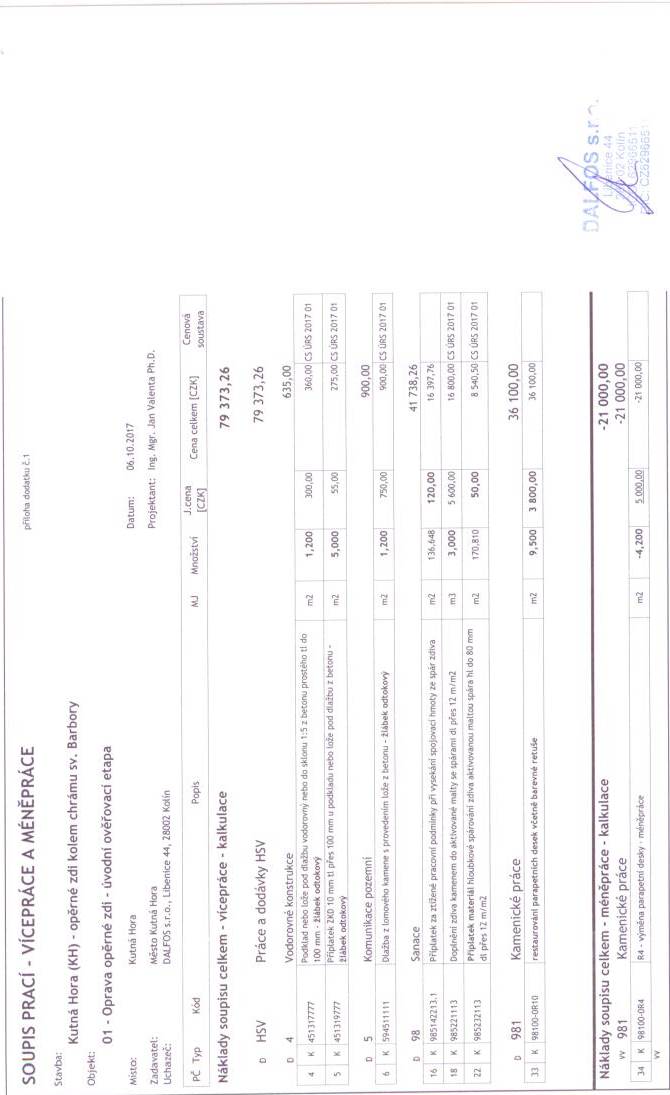 